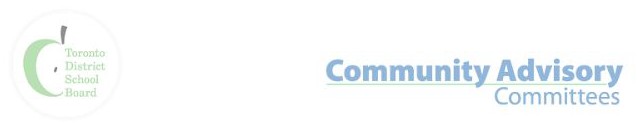 Committee:	 Inner City Community Advisory Committee Date:	Thursday, November 18, 2021Time:	6:00 p.m.  Location:	VirtualZOOM Invitation:	https://tdsb-ca.zoom.us/j/98036794739?pwd=emhBeU9mbzVQbnN0R0JwZjBDUVRGUT09 Committee Co-Chairs: Emmy Pantin and Trustee Michelle Aarts	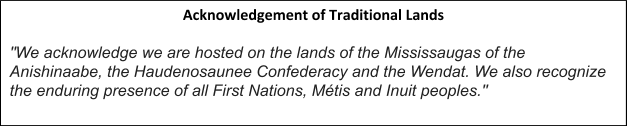 AGENDA:ItemInformationTimelineWelcome and Introductions of new and returningmembers. Setting meeting norms5 minutesApproval of the Agenda5 minutesReview and Approval of the Notes – September 23, 20215 minutesCo-Chairs’ Report10 minutesFeedback Request: Education Funding Guide15 minutesBusiness Arising from September 23 MeetingMotions/Recommendations10 minutesCSW Update20 minutesMSIC Update20 minutesRe-Imagining ICCAC15 minutesWorking Group – UpdatesMembership LOIChild Care10 minutesOther business